Карта занятия Наименование детского садаГосударственное казенное коммунальное предприятие «Ясли – сад № 51 г. Павлодара» отдела образования города Павлодара акимата города ПавлодараФИОКонстантинова Татьяна ВикторовнаДолжность ВоспитательСтаж работы 29Категория ВысшаяОО, разделКоммуникация – Художественная литератураТемаПересказ рассказа Э. Шима «Солнечная капля»Возрастная категорияСтаршая группаНаименование Старшая группа.ЦельУчить пересказывать рассказ близко к тексту.ЗадачиПродолжать знакомить детей с признаками весны. Дать представление об образовании сосулек. Учить детей подбирать прилагательные к существительным.Воспитывать умение видеть красоту природы.Средства Книга И. Такмаковой с иллюстрациями. Иллюстрации по теме «Весна»Тарелочки, подставка, свеча – для опыта. Кусочки льда, металлические тарелочки. Книги Э.Шима.  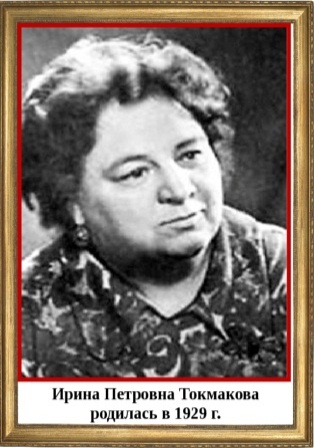 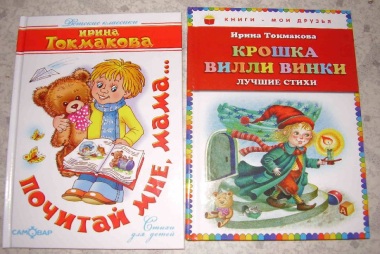 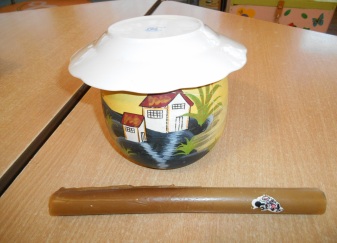 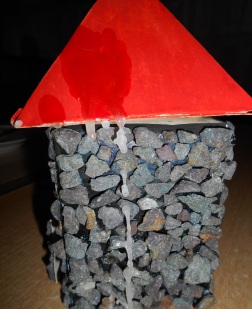 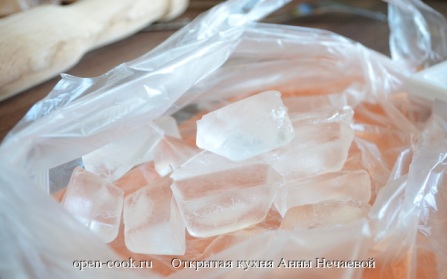 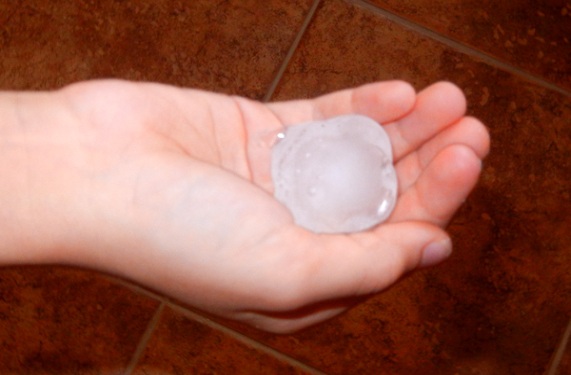 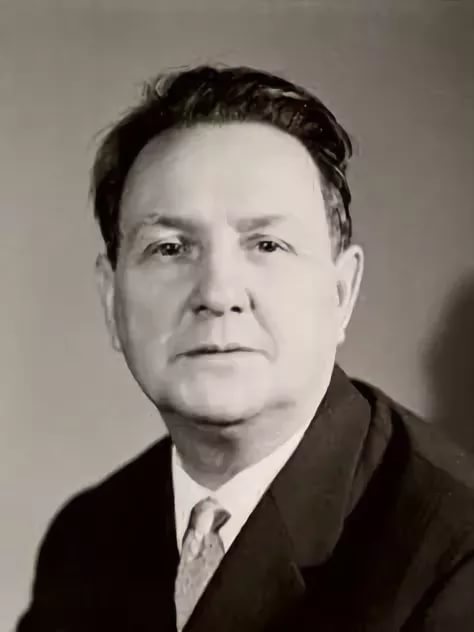 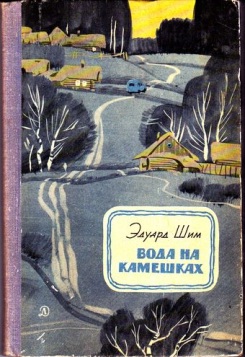 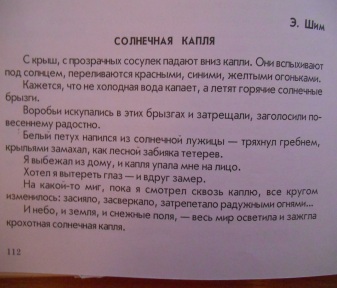 Билингвальный компоненткөктем – весна, сосулька. мұз, тамшылайды, ериді, тамшы, күн - лёд, капает, тает, капель, солнцеВводная частьДети стоят в кругу. Рассматривают иллюстрацию к стихотворению И.Токмаковой «Весна». Воспитатель: Дети, к какому стихотворению эта иллюстрация?  Давайте все повторим его. Дети по желанию читают стихотворение Основная частьВоспитатель: Художник вот так представляет себе весну.- А если бы вы были художником, что бы вы нарисовали, как покажите весну?  Предположения детей.Воспитатель: Вы правильно  назвали признаки весны.- А кто сможет объяснить, как же образуются сосульки на крышах?Предположения, высказывания детей.Воспитатель: Давайте пройдём в центр экспериментирования, и я вам покажу, как же образуются сосульки.Наблюдение детей за опытом «Образование сосульки»На банке перевернутое блюдце, под ним еще одно.Воспитатель: Блюдце, которое сверху, это крыша.Я зажгу свечу, она также тает от тепла, как снег на крыше.Буду капать воском на край тарелки, так же стекает подтаявшая вода.  - Что происходит с воском, когда он стекает с края тарелки?- Что получилось на краю нашей «крыши»?Тоже самое  происходит с растаявшим снегом, он превращается в воду, а вода, стекая и замерзая, превращается в лёд – сосульку.Воспитатель: У нас в центре экспериментирования есть лед, - эти льдинки похожи на сосульки?Сосульки вытянутой формы, а у нас кубики льда.Воспитатель: Давайте возьмем их в руки. Я предлагаю вам пройти к окну, там ярко светит солнце, и мы с вами хорошо их рассмотрим.Дети подходят к окну, подставляют кубики льда под солнечные лучи?Воспитатель: - Что чувствуете рукой? (лед холодный он тает в руке)- Что видите. Какой лед на солнце?  (прозрачный, сверкающий, блестящий)- Что происходит со льдом на солнце? (тает, сверкает, переливается, сияет)- Посмотрите, капля на льдинке, что делает?Трепещет радужными огоньками. Трепещет – это значит, колышется, трясется.Радужными – это значит блестит всеми оттенками радуги. (смотрят иллюстрацию радуги)Даже радугу можно увидеть в капле.Воспитатель: Давайте зажмем льдинки в ладошках, и послушаем. Как капли падают и ударяются о тарелочки. (слушают падение капель на металлические разносы)- Какой звук слышите? Воспитатель: Дети, сколько красивых слов мы с вами подобрали к словам: сосулька, капля. Все эти  слова очень часто используют писатели, когда описывают природу в своих рассказах.И с одним из таких рассказов я хочу сегодня вас познакомить. Давайте пройдем в центр книги.Дети проходят в центр книги, рассаживаются на стулья.Воспитатель: Очень много писателей описывают красоту природы. Один из таких писателей Эдуард Юрьевич Шим. (показ портрета)Он много рассказов написал для детей о природе, труде человека. У него много произведений есть и для взрослых: рассказы. Пьесы, стихи к песням. Посмотрите. Здесь на выставке произведения Эдуарда Шима, это его книги.И сейчас я прочитаю рассказ этого автора, называется он «Солнечная капля»Чтение рассказа с показом иллюстраций.Беседа по содержанию:Воспитатель: - Откуда падали вниз капли? (С крыши, с прозрачных сосулек)- Под лучами солнца, что с ними происходило? (они вспыхивали, переливались)- Переливались, какими огоньками? (красными, синими, жёлтыми огоньками)- Почему холодная вода сравнивается с горячими солнечными брызгами? (капля яркая, сверкающая, как будто горячая)- Когда воробьи искупались в этих брызгах, как они выразили свою радость? (затрещали, заголосили по-весеннему радостно)- Когда, нападало много солнечных капель, получилась солнечная …(лужица)- Что сделал белый петух, когда напился из солнечной лужицы? (тряхнул гребнем, крыльями зачертил, как лесной забияка тетерев)Писатель, наверно пишет про себя: Я выбежал из дому, и капля упала мне на лицо. Хотел я вытереть глаз — и вдруг замер. На какой-то миг, пока я смотрел сквозь каплю, всё кругом изменилось.- Как изменилось все кругом? (засияло, засверкало, затрепетало радужными огнями)- Что осветила и зажгла крохотная солнечная капля? (И небо, и землю, и снежные поля — весь мир)Воспитатель: Дети, я сейчас. Еще раз прочитаю этот рассказ, а вы постараетесь запомнить его содержание. Вы попробуете его пересказать.Повторное чтение рассказа.Пересказ детьми (1-2 ребенка)- О чем вы думали, когда слушали этот рассказ?- Что хотелось сделать?Заключительная частьПредставьте себе, что вы «солнечные капли», как вы покажите это мимикой, жестами. движением. (дети импровизируют). Спасибо большое за занятие, мы с вами как будто погуляли под лучами весеннего солнышка.